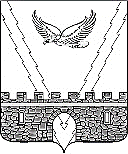 АДМИНИСТРАЦИЯ АПШЕРОНСКОГО ГОРОДСКОГО ПОСЕЛЕНИЯ АПШЕРОНСКОГО РАЙОНАПОСТАНОВЛЕНИЕот 20.02.2015								 № 389г.АпшеронскОб утверждении административного регламента администрации Апшеронского городского поселенияАпшеронского района по предоставлению муниципальной услуги «Присвоение, изменение и аннулирование адресов»В целях реализации Федерального закона от 27 июля 2010 года № 210-ФЗ «Об организации предоставления государственных и муниципальных услуг», в соответствии с приказом Управления информатизации и связи Краснодарского края от 16 мая 2014 года № 38 «Об утверждении типового (рекомендуемого) перечня муниципальных услуг, в том числе государственных услуг, в предоставлении которых участвуют органы местного самоуправления муниципальных образований Краснодарского края, наделенные отдельными государственными полномочиями, предоставление которых осуществляется по принципу «одного окна» в многофункциональных центрах предоставления муниципальных услуг на территории Краснодарского края» (в редакции от 23 апреля 2015 года № 73), постановлением администрации Апшеронского городского поселения Апшеронского района от 14 октября 2011 года № 889 «О разработке и утверждении административных регламентов исполнения муниципальных функций и административных регламентов предоставления муниципальных услуг» п о с т а н о в л я ю:1. Утвердить административный регламент администрации Апшеронского городского поселения Апшеронского района по предоставлению муниципальной услуги «Присвоение, изменение и аннулирование адресов» (прилагается).2. Постановление администрации Апшеронского городского поселения Апшеронского района от 02 октября 2012 года № 783 «Об утверждении административного регламента администрации Апшеронского городского поселения Апшеронского района по предоставлению муниципальной услуги «Присвоение (уточнение) адресов объектам недвижимого имущества» признать утратившим силу.3. Отделу организационно-кадровой работы администрации Апшеронского городского поселения Апшеронского района (Шевякова) обнародовать настоящее постановление в установленном законом порядке.24. Контроль за выполнением настоящего постановления оставляю за собой.5. Постановление вступает в силу со дня его официального обнародования.Исполняющий обязанности главы Апшеронского городского поселения Апшеронского района                                                       Н.И.Покусаева